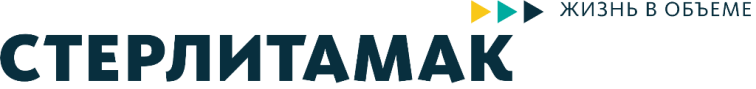 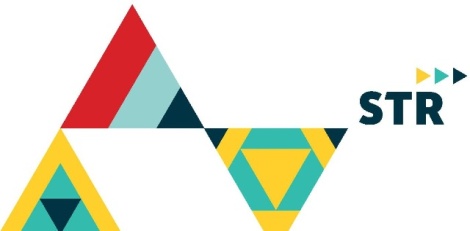 Наследники Победы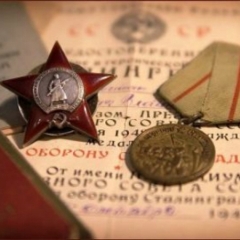 	14 апреля 2015 года прошёл городской этап республиканской эстафеты, посвящённой 70-летию Победы в Великой Отечественной войне. 	В мероприятии участвовали все общеобразовательные учреждения города и 4 учреждения дополнительного образования, всего более 100 тысяч учащихся.	В рамках эстафеты были проведены такие акции как «Живая летопись Победы», «Уроки мужества», «Помоги ветерану», «Письмо неизвестному солдату» и другие. Каждая акция включала конкурсы исследовательских краеведческих работ, научно-практические конференции, создание фотолетописи и видеофильмов о ветеранах Великой Отечественной войны, встречи с ними и оказание им помощи, конкурсы чтецов и многое другое. 	По итогам работы зонального оргкомитета была создана эстафетная книга «Наследники Победы». 	23 апреля в Уфе состоится торжественное награждение победителей и призёров эстафеты «Наследники Победы».